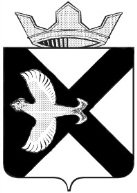 Боровская  поселковая  ДумаРЕШЕНИЕ30 октября 2019 г.							                       № 644рп.БоровскийТюменского муниципального районаВ соответствии с Налоговым кодексом Российской Федерации Уставом муниципального образования поселок Боровский,  Боровская поселковая Дума РЕШИЛА:Внести изменения в решение Боровской поселковой Думы от 23.11.2016 №206 «О земельном налоге» (далее – Решение):  В пункте 2  Решения слова «и сроки» исключить;Подпункт «в» пункта 5.1. изложить в новой редакции: «в) не используемых в предпринимательской деятельности, приобретенных (предоставленных) для садоводства или огородничества, а также земельных участков общего назначения, предусмотренных Федеральным законом от 29 июля 2017 года N 217-ФЗ "О ведении гражданами садоводства и огородничества для собственных нужд и о внесении изменений в отдельные законодательные акты Российской Федерации".»Подпункт «а» пункта 5.2. изложить в новой редакции: «а) не используемых в предпринимательской деятельности, приобретенных (предоставленных) для ведения личного подсобного хозяйства»;Подпункт «б» пункта 5.2. дополнить словами «(за исключением земельных участков, приобретенных (предоставленных) для индивидуального жилищного строительства, используемых в предпринимательской»;»Пункт 8 Решения изложить в новой редакции:«Для налогоплательщиков-организаций в соответствии с Налоговым кодексом Российской Федерации отчетными периодами установлены первый, второй, третий кварталы».Пункты 1,2, 1.3, 1.4. настоящего решения вступает в силу с 01.01.2020 года.Пункт 1.1, 1.5.  настоящего решения вступает в силу  с 1.01.2021 года. Опубликовать настоящее решение в газете "Боровские вести" и разместить на официальном сайте администрации муниципального образования поселок Боровский, официальном сайте Администрации Тюменского муниципального района в сети Интернет.Глава муниципального образования                                                  С.В. СычеваПредседатель Думы                                                                                А.А. КвинтПояснительная записка к решению Боровской поселковой Думы от 30.10.2019 № 644 «О внесении изменений в решение Боровской поселковой Думы от 23.11.2016 №206 «О земельном налоге» (с изменениями от 25.10.2017 №323, 26.09.2018 №480, 28.08.2019 № 616)»Заместитель главы сельского поселения				О.В. СуппесДействующая редакцияПредлагаемая редакцияОснованиеНастоящим Решением определяются налоговые ставки земельного налога (далее - налог), порядок и сроки уплаты налога, порядок и сроки предоставления налогоплательщиками документов, подтверждающих право на уменьшение налоговой базы, а также устанавливаются налоговые льготы.Настоящим Решением определяются налоговые ставки земельного налога (далее - налог), порядок уплаты налога, порядок и сроки предоставления налогоплательщиками документов, подтверждающих право на уменьшение налоговой базы, а также устанавливаются налоговые льготы.С 01.01.2021 годаФедеральный закон от 29.09.2019 N 325-ФЗ "О внесении изменений в части первую и вторую Налогового кодекса Российской Федерации"5.1. в) приобретенных (предоставленных) для садоводства, огородничества или животноводства, а также дачного хозяйства;5.1. в) не используемых в предпринимательской деятельности, приобретенных (предоставленных) для садоводства или огородничества, а также земельных участков общего назначения, предусмотренных Федеральным законом от 29 июля 2017 года N 217-ФЗ "О ведении гражданами садоводства и огородничества для собственных нужд и о внесении изменений в отдельные законодательные акты Российской Федерации"; С 01.01.2020 годаФедеральный закон от 15.04.2019 N 63-ФЗ"О внесении изменений в часть вторую Налогового кодекса Российской Федерации и статью 9 Федерального закона "О внесении изменений в части первую и вторую Налогового кодекса Российской Федерации и отдельные законодательные акты Российской Федерации о налогах и сборах"5.2. а) приобретенных (предоставленных) для личного подсобного хозяйства;5.2. а) не используемых в предпринимательской деятельности, приобретенных (предоставленных) для ведения личного подсобного хозяйстваС 01.01.2020 годаФедеральный закон от 15.04.2019 N 63-ФЗ"О внесении изменений в часть вторую Налогового кодекса Российской Федерации и статью 9 Федерального закона "О внесении изменений в части первую и вторую Налогового кодекса Российской Федерации и отдельные законодательные акты Российской Федерации о налогах и сборах""5.2. б) занятых жилищным фондом и объектами инженерной инфраструктуры жилищно-коммунального комплекса (за исключением доли в праве на земельный участок, приходящийся на объект, не относящийся к жилищному фонду и объектам инженерной инфраструктуры жилищно-коммунального комплекса) или предоставленных для жилищного строительства, предоставленных (или приобретаемых) для индивидуального жилищного строительства.5.2. б) занятых жилищным фондом и объектами инженерной инфраструктуры жилищно-коммунального комплекса (за исключением доли в праве на земельный участок, приходящейся на объект, не относящийся к жилищному фонду и к объектам инженерной инфраструктуры жилищно-коммунального комплекса) или приобретенных (предоставленных) для жилищного строительства (за исключением земельных участков, приобретенных (предоставленных) для индивидуального жилищного строительства, используемых в предпринимательской деятельности); С 01.01.2020 годаФедеральный закон от 29.09.2019 N 325-ФЗ "О внесении изменений в части первую и вторую Налогового кодекса Российской Федерации"	8.  Установить порядок и сроки уплаты налога и авансовых платежей:Налогоплательщики-организации уплачивают суммы авансовых платежей по налогу не позднее 15 мая, не позднее 15 августа, не позднее 15 ноября текущего налогового периода как одну четвертую налоговой ставки процентной доли кадастровой стоимости земельного участка по состоянию на 1 января года, являющегося налоговым периодом.По итогам налогового периода уплачивается не позднее 1 февраля года, следующего за истекшим налоговым периодом, сумма налога, определяемая как разница между суммой налога, исчисленная по ставкам, предусмотренным пунктом 3 настоящего решения, и суммами уплаченных авансовых платежей по налогу.Налогоплательщики–организации по истечении налогового периода представляют в налоговый орган по месту нахождения земельного участка налоговую декларацию по налогу.8. Для налогоплательщиков-организаций в соответствии с Налоговым кодексом Российской Федерации отчетными периодами установлены первый, второй, третий кварталыС 01.01.2021 годаФедеральный закон от 29.09.2019 N 325-ФЗ "О внесении изменений в части первую и вторую Налогового кодекса Российской Федерации"